Please complete this form and send your completed application via email to: info@biasbrent.co.ukThe information you provide on this form is the only information we will use in deciding whether you will be shortlisted for an interview.  It is therefore essential that you complete the form fully and that you clearly demonstrate how you meet each point on the person specification.  Please note that CVs are not accepted..Please return this form to   info@biasbrent.co.uk Closing date: Monday 26 April at 11.59pmWe receive a large number of applications and are unable to respond to them individually. If you have not heard from us within two weeks on the closing date please assume you have not been successful.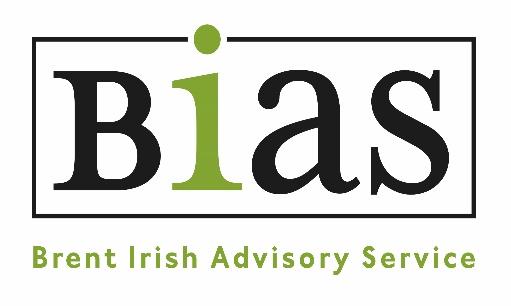   Brent Irish Advisory Service379-381 High Road, Willesden, NW10 2JRemail: Info@biasbrent.co.ukAPPLICATION FOR EMPLOYMENTCONFIDENTIALAPPLICATION FOR EMPLOYMENTCONFIDENTIALAPPLICATION FOR EMPLOYMENTCONFIDENTIALPosition Applied For:When would you be available to take up the post?Please indicate whether you are available on the advertised interview date?From which website, publication or other source did you FIRST learn of this vacancy?Personal information and address for correspondencePersonal information and address for correspondencePersonal information and address for correspondenceFirst name(s)Last nameAddressPostcodeTelephone homeTelephone workMay we contact you at work?May we contact you at work?Yes/NoMobileEmailWe will normally contact you by email.  However, if you would prefer to be contacted using another method please let us know here: We will normally contact you by email.  However, if you would prefer to be contacted using another method please let us know here: We will normally contact you by email.  However, if you would prefer to be contacted using another method please let us know here: Educational HistoryEducational HistoryEducational HistoryPlease list any education, qualifications, and training that you have undertaken. We are particularly interested in professional and work-related qualifications and development relevant to the role applied for. Please list any education, qualifications, and training that you have undertaken. We are particularly interested in professional and work-related qualifications and development relevant to the role applied for. Please list any education, qualifications, and training that you have undertaken. We are particularly interested in professional and work-related qualifications and development relevant to the role applied for. DatesCourse or Qualification (include grade where applicable)ProviderWork ExperienceWork ExperienceWork ExperienceWork ExperienceWork ExperienceWork ExperienceWork ExperiencePlease include your current/previous employment (including job training schemes), voluntary work, community activities, school placements, time caring for dependants etc.  Please put in date order, starting with the most recentPlease include your current/previous employment (including job training schemes), voluntary work, community activities, school placements, time caring for dependants etc.  Please put in date order, starting with the most recentPlease include your current/previous employment (including job training schemes), voluntary work, community activities, school placements, time caring for dependants etc.  Please put in date order, starting with the most recentPlease include your current/previous employment (including job training schemes), voluntary work, community activities, school placements, time caring for dependants etc.  Please put in date order, starting with the most recentPlease include your current/previous employment (including job training schemes), voluntary work, community activities, school placements, time caring for dependants etc.  Please put in date order, starting with the most recentPlease include your current/previous employment (including job training schemes), voluntary work, community activities, school placements, time caring for dependants etc.  Please put in date order, starting with the most recentPlease include your current/previous employment (including job training schemes), voluntary work, community activities, school placements, time caring for dependants etc.  Please put in date order, starting with the most recentEmployer’s name and address and type of business.State position held and outline briefly the nature of the work and your responsibilities.State position held and outline briefly the nature of the work and your responsibilities.State position held and outline briefly the nature of the work and your responsibilities.State position held and outline briefly the nature of the work and your responsibilities.State position held and outline briefly the nature of the work and your responsibilities.State position held and outline briefly the nature of the work and your responsibilities.Dates:FromFromToToToReasons for leaving:Reasons for leaving:Reasons for leaving:Reasons for leaving:Reasons for leaving:Reasons for leaving:Dates:Dates:FromFromToToReasons for leaving:Reasons for leaving:Reasons for leaving:Reasons for leaving:Reasons for leaving:Reasons for leaving:Dates:Dates:FromFromToToReasons for leaving:Reasons for leaving:Reasons for leaving:Reasons for leaving:Reasons for leaving:Reasons for leaving:Dates:Dates:FromFromToReasons for leaving:Reasons for leaving:Reasons for leaving:Reasons for leaving:Reasons for leaving:Supporting InformationIt is essential that you complete this section in full. In this section we would like you to give specific information in support of your application. Taking each point of the person specification that states that it is needed in the application, demonstrate how you have all the necessary skills and abilities. As you type more space will become available, however your statement should be limited to no more than 2000 words.1. 2. 3. 4. 5. 6. 7. 8. 9. 10. 11.12.13.14.Criminal convictionsCriminal convictionsDo you have any convictions, cautions, reprimands or final warnings that are not “protected” as defined by the Rehabilitation of Offenders Act 1974 (Exceptions) Order 1975 (as amended in 2013)? The amendments to the Exceptions Order 1975 (2013) provide that certain spent convictions and cautions are ‘protected’ and are not subject to disclosure to employers, and cannot be taken into account.Yes  /  NoIf YES please provide details of the offence and the date of conviction.If YES please provide details of the offence and the date of conviction.Having a criminal record will not necessarily bar you from working for BIAS  – much will depend on the type of job you have applied for and the background and circumstances of your offence.  For some posts, an offer of employment will be subject to a DBS check. Having a criminal record will not necessarily bar you from working for BIAS  – much will depend on the type of job you have applied for and the background and circumstances of your offence.  For some posts, an offer of employment will be subject to a DBS check. ReferencesReferencesReferencesPlease give below the name and address of two referees who can comment on your suitability for the post.  These should not include relatives or purely personal friends.  If you have been employed we would normally seek a reference from your present or most recent employer.  References will not normally be taken up until a conditional offer of employment is made. Please give below the name and address of two referees who can comment on your suitability for the post.  These should not include relatives or purely personal friends.  If you have been employed we would normally seek a reference from your present or most recent employer.  References will not normally be taken up until a conditional offer of employment is made. Please give below the name and address of two referees who can comment on your suitability for the post.  These should not include relatives or purely personal friends.  If you have been employed we would normally seek a reference from your present or most recent employer.  References will not normally be taken up until a conditional offer of employment is made. Referee 1NameOrganisationPosition HeldAddressPostcodeTelephoneEmailIn which context does this referee know you?In which context does this referee know you?Referee 2NameOrganisationPosition HeldAddressPostcodeTelephoneEmailIn which context does this referee know you?In which context does this referee know you?DeclarationDeclarationData Protection: I consent to this information being processed and stored for the purpose of recruitment and selection at BIAS and if appointed, for the purposes of employment at BIASThe information you give us on the application form will be used to help us decide whether to recruit you as a member of staff - this is our ‘legitimate interest’ under data protection law. It will only be seen by staff involved in the recruitment process, and will be stored securely. If you are recruited, we will retain your contact information in order to involve and support you. We will also collect additional information, such as next of kin details, and over time records of training, support meetings and where relevant, appraisals. Again, it will be kept securely, and only those people who need to see your information in order to involve you will have access to it.I confirm that to the best of my knowledge, the information I have provided on this application form is true and correct.  I understand that if appointed on the basis of false information contained in this form, I may be summarily dismissed. Data Protection: I consent to this information being processed and stored for the purpose of recruitment and selection at BIAS and if appointed, for the purposes of employment at BIASThe information you give us on the application form will be used to help us decide whether to recruit you as a member of staff - this is our ‘legitimate interest’ under data protection law. It will only be seen by staff involved in the recruitment process, and will be stored securely. If you are recruited, we will retain your contact information in order to involve and support you. We will also collect additional information, such as next of kin details, and over time records of training, support meetings and where relevant, appraisals. Again, it will be kept securely, and only those people who need to see your information in order to involve you will have access to it.I confirm that to the best of my knowledge, the information I have provided on this application form is true and correct.  I understand that if appointed on the basis of false information contained in this form, I may be summarily dismissed. If you are sending your application form by e-mail, please mark this box ☐
(as a substitute for your signature) to confirm that you agree to the above declaration. If you are sending your application form by e-mail, please mark this box ☐
(as a substitute for your signature) to confirm that you agree to the above declaration. Signed:Dated: